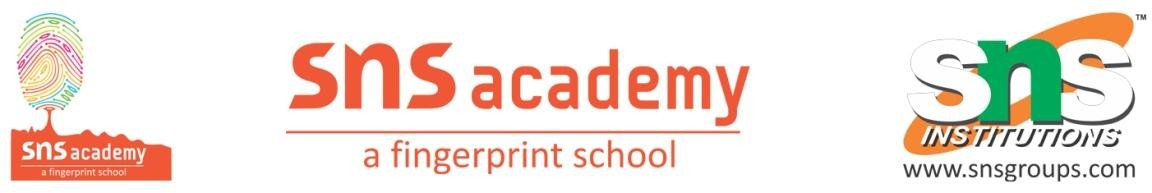 Name :                                        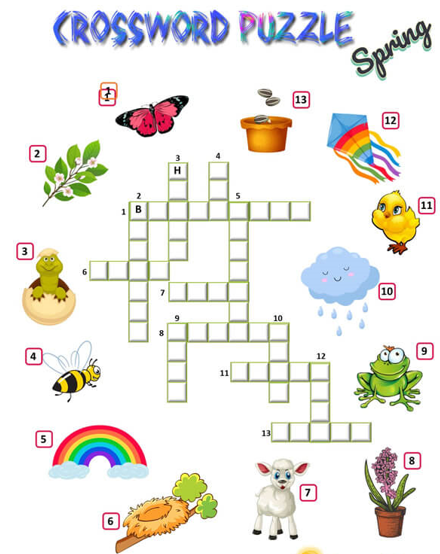 